Absent:     Brenda Glendenning                        have no concerns. Voted in advance to approve should majority agree.ENDS:ESSENTIAL SKILLS		“BARTON EXPERIENCE”        WORK PREPAREDNESS		REGIONAL WORKFORCE NEEDS                                ACADEMIC ADVANCEMENT	SERVICE REGIONS PERSONAL ENRICHMENT	STRATEGIC PLANNINGCONTINGENCY PLANNING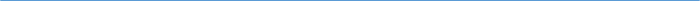 Barton Core Priorities/Strategic Plan Goals Drive Student Success 1. Increase student retention and completion 2. Enhance the Quality of Teaching and Learning Cultivate Community Engagement 3. Enhance Internal Communication 4. Enhance External Communication Emphasize Institutional Effectiveness 5. Initiate periodic review of the Mission Statement and Vision Statement. 6. Through professional development, identify and create a training for understanding and use of process improvement methodologies. Optimize Employee Experience 7. Develop more consistent & robust employee orientation. 8. Enhance professional development system.AGENDA/MINUTESAGENDA/MINUTESTeam NameLearning, Instruction and Curriculum Committee (LICC)Date11/14/2018Time3:30 pm – 4:30 pmLocationA-113/ZoomFacilitatorFacilitatorBrian HoweBrian HoweBrian HoweBrian HoweRecorderSarah RiegelSarah RiegelSarah RiegelSarah RiegelSarah RiegelSarah RiegelTeam membersTeam membersTeam membersTeam membersTeam membersTeam membersTeam membersTeam membersTeam membersTeam membersTeam membersPresent  XAbsent   OPresent  XAbsent   OTeam 1Team 1Team 2Team 3Team 3AdditionalAdditionalNon-votingxAbby HoweTeam LeadAbby HoweTeam LeadxCharlotte CatesTeam LeadxKaren Kratzer Team LeadKaren Kratzer Team LeadxLori CrowtherLori CrowtherxAshley AndersonoBrenda GlendenningBrenda GlendenningxTerri MebanexAnge SullivanAnge SullivanxKurt TealKurt TealoLeanne MilleroLatoya HillLatoya HillxLawrence WeberxErika Jenkins-MossErika Jenkins-MossoClaudia MatherxKarly LittleKarly LittlexMark ShipmanxJaime AbelJaime AbelxElaine SimmonsGuests	Guests	Guests	Guests	Guests	Guests	Guests	Guests	Guests	Guests	Guests	Guests	Guests	xJane HowardJane HowardxKathy KottasxKara BrauerKara BrauerxJill LawsonJill LawsonoReGina CasperReGina CasperxMary FoleyxCheryl LippertCheryl LippertoBrittany FanshierBrittany FanshierAction ItemsAction ItemsAction ItemsAction ItemsAction ItemsAction ItemsAction ItemsReporterReporterReporterNew/RevisedNew/RevisedEffective SemesterNURS 1261 Medical Surgical Nursing IVTeam 3Course Description, Outcomes and CompetenciesApprovedNURS 1261 Medical Surgical Nursing IVTeam 3Course Description, Outcomes and CompetenciesApprovedNURS 1261 Medical Surgical Nursing IVTeam 3Course Description, Outcomes and CompetenciesApprovedNURS 1261 Medical Surgical Nursing IVTeam 3Course Description, Outcomes and CompetenciesApprovedNURS 1261 Medical Surgical Nursing IVTeam 3Course Description, Outcomes and CompetenciesApprovedNURS 1261 Medical Surgical Nursing IVTeam 3Course Description, Outcomes and CompetenciesApprovedNURS 1261 Medical Surgical Nursing IVTeam 3Course Description, Outcomes and CompetenciesApprovedKara BrauerKara BrauerKara BrauerRevisedRevisedSpring 2019NURS 1258 Maternal Child Nursing ITeam 2Course Description, Outcomes and CompetenciesApprovedNURS 1258 Maternal Child Nursing ITeam 2Course Description, Outcomes and CompetenciesApprovedNURS 1258 Maternal Child Nursing ITeam 2Course Description, Outcomes and CompetenciesApprovedNURS 1258 Maternal Child Nursing ITeam 2Course Description, Outcomes and CompetenciesApprovedNURS 1258 Maternal Child Nursing ITeam 2Course Description, Outcomes and CompetenciesApprovedNURS 1258 Maternal Child Nursing ITeam 2Course Description, Outcomes and CompetenciesApprovedNURS 1258 Maternal Child Nursing ITeam 2Course Description, Outcomes and CompetenciesApprovedJill Lawson/Brittany FanshierJill Lawson/Brittany FanshierJill Lawson/Brittany FanshierRevisedRevisedSpring 2019MLTC 1513 MLT Laboratory Operations and LeadershipTeam 2Prerequisites, Outcomes and CompetenciesApproved with changes.  In Section V.A. switch the words demonstrate and define around.  In Section V.B.1. add “including the following” to the end of the statement.  In Section V.B.3. add a colon to the end of the statement.MLTC 1513 MLT Laboratory Operations and LeadershipTeam 2Prerequisites, Outcomes and CompetenciesApproved with changes.  In Section V.A. switch the words demonstrate and define around.  In Section V.B.1. add “including the following” to the end of the statement.  In Section V.B.3. add a colon to the end of the statement.MLTC 1513 MLT Laboratory Operations and LeadershipTeam 2Prerequisites, Outcomes and CompetenciesApproved with changes.  In Section V.A. switch the words demonstrate and define around.  In Section V.B.1. add “including the following” to the end of the statement.  In Section V.B.3. add a colon to the end of the statement.MLTC 1513 MLT Laboratory Operations and LeadershipTeam 2Prerequisites, Outcomes and CompetenciesApproved with changes.  In Section V.A. switch the words demonstrate and define around.  In Section V.B.1. add “including the following” to the end of the statement.  In Section V.B.3. add a colon to the end of the statement.MLTC 1513 MLT Laboratory Operations and LeadershipTeam 2Prerequisites, Outcomes and CompetenciesApproved with changes.  In Section V.A. switch the words demonstrate and define around.  In Section V.B.1. add “including the following” to the end of the statement.  In Section V.B.3. add a colon to the end of the statement.MLTC 1513 MLT Laboratory Operations and LeadershipTeam 2Prerequisites, Outcomes and CompetenciesApproved with changes.  In Section V.A. switch the words demonstrate and define around.  In Section V.B.1. add “including the following” to the end of the statement.  In Section V.B.3. add a colon to the end of the statement.MLTC 1513 MLT Laboratory Operations and LeadershipTeam 2Prerequisites, Outcomes and CompetenciesApproved with changes.  In Section V.A. switch the words demonstrate and define around.  In Section V.B.1. add “including the following” to the end of the statement.  In Section V.B.3. add a colon to the end of the statement.Cheryl LippertCheryl LippertCheryl LippertRevisedRevisedSpring 2019AGRI 1212 Commercial Driver’s LicenseTeam 1
Course DescriptionApproved with changes.  Add Section II to the syllabus.  In Section V. C. remove the words “demonstrate the ability to” from each statement.AGRI 1212 Commercial Driver’s LicenseTeam 1
Course DescriptionApproved with changes.  Add Section II to the syllabus.  In Section V. C. remove the words “demonstrate the ability to” from each statement.AGRI 1212 Commercial Driver’s LicenseTeam 1
Course DescriptionApproved with changes.  Add Section II to the syllabus.  In Section V. C. remove the words “demonstrate the ability to” from each statement.AGRI 1212 Commercial Driver’s LicenseTeam 1
Course DescriptionApproved with changes.  Add Section II to the syllabus.  In Section V. C. remove the words “demonstrate the ability to” from each statement.AGRI 1212 Commercial Driver’s LicenseTeam 1
Course DescriptionApproved with changes.  Add Section II to the syllabus.  In Section V. C. remove the words “demonstrate the ability to” from each statement.AGRI 1212 Commercial Driver’s LicenseTeam 1
Course DescriptionApproved with changes.  Add Section II to the syllabus.  In Section V. C. remove the words “demonstrate the ability to” from each statement.AGRI 1212 Commercial Driver’s LicenseTeam 1
Course DescriptionApproved with changes.  Add Section II to the syllabus.  In Section V. C. remove the words “demonstrate the ability to” from each statement.Mary FoleyMary FoleyMary FoleyRevisedRevisedSpring 2019MLTR 1922 Transport, Handling and Storage of Explosive MaterialsTeam 1Credit Hours, Course DescriptionApprovedMLTR 1922 Transport, Handling and Storage of Explosive MaterialsTeam 1Credit Hours, Course DescriptionApprovedMLTR 1922 Transport, Handling and Storage of Explosive MaterialsTeam 1Credit Hours, Course DescriptionApprovedMLTR 1922 Transport, Handling and Storage of Explosive MaterialsTeam 1Credit Hours, Course DescriptionApprovedMLTR 1922 Transport, Handling and Storage of Explosive MaterialsTeam 1Credit Hours, Course DescriptionApprovedMLTR 1922 Transport, Handling and Storage of Explosive MaterialsTeam 1Credit Hours, Course DescriptionApprovedMLTR 1922 Transport, Handling and Storage of Explosive MaterialsTeam 1Credit Hours, Course DescriptionApprovedTerri MebaneTerri MebaneTerri MebaneRevisedRevisedSpring 2019MLTR 1024 Unit Load Team TrainingTeam 1New CourseApproved with changes.  In Section V.A.1. add a colon to the end of the statement.  In the Course Description add “unit(s)”.MLTR 1024 Unit Load Team TrainingTeam 1New CourseApproved with changes.  In Section V.A.1. add a colon to the end of the statement.  In the Course Description add “unit(s)”.MLTR 1024 Unit Load Team TrainingTeam 1New CourseApproved with changes.  In Section V.A.1. add a colon to the end of the statement.  In the Course Description add “unit(s)”.MLTR 1024 Unit Load Team TrainingTeam 1New CourseApproved with changes.  In Section V.A.1. add a colon to the end of the statement.  In the Course Description add “unit(s)”.MLTR 1024 Unit Load Team TrainingTeam 1New CourseApproved with changes.  In Section V.A.1. add a colon to the end of the statement.  In the Course Description add “unit(s)”.MLTR 1024 Unit Load Team TrainingTeam 1New CourseApproved with changes.  In Section V.A.1. add a colon to the end of the statement.  In the Course Description add “unit(s)”.MLTR 1024 Unit Load Team TrainingTeam 1New CourseApproved with changes.  In Section V.A.1. add a colon to the end of the statement.  In the Course Description add “unit(s)”.Terri MebaneTerri MebaneTerri MebaneNewNewSpring 2019MLTR 1026 Transportation Coordinators Automated Information for Movement System II, Unit Movement ITeam 3Outcome and CompetenciesApprovedMLTR 1026 Transportation Coordinators Automated Information for Movement System II, Unit Movement ITeam 3Outcome and CompetenciesApprovedMLTR 1026 Transportation Coordinators Automated Information for Movement System II, Unit Movement ITeam 3Outcome and CompetenciesApprovedMLTR 1026 Transportation Coordinators Automated Information for Movement System II, Unit Movement ITeam 3Outcome and CompetenciesApprovedMLTR 1026 Transportation Coordinators Automated Information for Movement System II, Unit Movement ITeam 3Outcome and CompetenciesApprovedMLTR 1026 Transportation Coordinators Automated Information for Movement System II, Unit Movement ITeam 3Outcome and CompetenciesApprovedMLTR 1026 Transportation Coordinators Automated Information for Movement System II, Unit Movement ITeam 3Outcome and CompetenciesApprovedTerri MebaneTerri MebaneTerri MebaneRevisedRevisedSpring 2019Syllabi Submitted for Formatting ChangesSyllabi Submitted for Formatting ChangesSyllabi Submitted for Formatting ChangesSyllabi Submitted for Formatting ChangesSyllabi Submitted for Formatting ChangesSyllabi Submitted for Formatting ChangesSyllabi Submitted for Formatting ChangesReporterReporterReporterFormat OnlyFormat OnlyEffective Semestern/an/an/an/an/an/an/aSyllabi Submitted to InactivateSyllabi Submitted to InactivateSyllabi Submitted to InactivateSyllabi Submitted to InactivateSyllabi Submitted to InactivateSyllabi Submitted to InactivateSyllabi Submitted to InactivateReporterReporterReporterInactivateInactivateEffective SemesterMLTR 1765MLTR 1765MLTR 1765MLTR 1765MLTR 1765MLTR 1765MLTR 1765Terri MebaneTerri MebaneTerri MebaneXXFall 2018MLTR 1796MLTR 1796MLTR 1796MLTR 1796MLTR 1796MLTR 1796MLTR 1796Terri MebaneTerri MebaneTerri MebaneXXFall 2018Other ItemsOther ItemsOther ItemsOther ItemsOther ItemsOther ItemsOther ItemsReporterReporterReporterSyllabus Guiding Document – review the document at let Brian know if you have any suggested editsSyllabus Guiding Document – review the document at let Brian know if you have any suggested editsSyllabus Guiding Document – review the document at let Brian know if you have any suggested editsSyllabus Guiding Document – review the document at let Brian know if you have any suggested editsSyllabus Guiding Document – review the document at let Brian know if you have any suggested editsSyllabus Guiding Document – review the document at let Brian know if you have any suggested editsSyllabus Guiding Document – review the document at let Brian know if you have any suggested editsBrian HoweBrian HoweBrian HoweBloom’s Taxonomy – review the document at let Brian know if you have any suggested editsBloom’s Taxonomy – review the document at let Brian know if you have any suggested editsBloom’s Taxonomy – review the document at let Brian know if you have any suggested editsBloom’s Taxonomy – review the document at let Brian know if you have any suggested editsBloom’s Taxonomy – review the document at let Brian know if you have any suggested editsBloom’s Taxonomy – review the document at let Brian know if you have any suggested editsBloom’s Taxonomy – review the document at let Brian know if you have any suggested editsBrian HoweBrian HoweBrian HoweConcourse – currently building a primary implementation team (small group) – may have a couple sub-teams for this projectConcourse – currently building a primary implementation team (small group) – may have a couple sub-teams for this projectConcourse – currently building a primary implementation team (small group) – may have a couple sub-teams for this projectConcourse – currently building a primary implementation team (small group) – may have a couple sub-teams for this projectConcourse – currently building a primary implementation team (small group) – may have a couple sub-teams for this projectConcourse – currently building a primary implementation team (small group) – may have a couple sub-teams for this projectConcourse – currently building a primary implementation team (small group) – may have a couple sub-teams for this projectBrian HoweBrian HoweBrian HoweGeneral Education Project – Brian is presenting at the end of November to the Board then a sub-team will work on reslotting the courses General Education Project – Brian is presenting at the end of November to the Board then a sub-team will work on reslotting the courses General Education Project – Brian is presenting at the end of November to the Board then a sub-team will work on reslotting the courses General Education Project – Brian is presenting at the end of November to the Board then a sub-team will work on reslotting the courses General Education Project – Brian is presenting at the end of November to the Board then a sub-team will work on reslotting the courses General Education Project – Brian is presenting at the end of November to the Board then a sub-team will work on reslotting the courses General Education Project – Brian is presenting at the end of November to the Board then a sub-team will work on reslotting the courses Brian HoweBrian HoweBrian Howe